CONTINUOUS LIGHTING ILLUMINATION APPLICATION	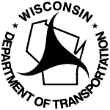 Wisconsin Department of TransportationDT1886        2/2019        s.84.02(4)(c) Wis. Stats.Submit to the Regional Office of the Wisconsin Department of Transportation, including:	This completed DT1886 Continuous Lighting Form. Provide additional forms as 
necessary when there are multiple Roadways and/or Roadway Types.	Engineering drawing of the Roadway Plan, or typical section, showing edge of pavement, curb lines, shoulders, etc.	Brief description of the projectDesign Information (Provide additional forms as necessary for multiple roadways and/or roadway types)The designated engineer requests permission to begin the design of highway lighting within the limits of the right of way of the state trunk highway, all as described above.APPROVALPermission is granted to begin the highway lighting design as described above and per the attached drawings and specifications.CONTINUOUS LIGHTINGApproved for Division of Transportation System DevelopmentState Project Number
HighwayHighwayHighwayHighwayHighwayLighting LimitsLighting LimitsLighting LimitsLighting LimitsLighting LimitsLighting LimitsProject Lighting Engineer Name, Mailing Address and TelephoneProject Lighting Engineer Name, Mailing Address and TelephoneProject Lighting Engineer Name, Mailing Address and TelephoneProject Lighting Engineer Name, Mailing Address and TelephoneProject Lighting Engineer Name, Mailing Address and TelephoneProject Lighting Engineer Name, Mailing Address and TelephoneProject Lighting Engineer Name, Mailing Address and TelephoneProject Lighting Engineer Name, Mailing Address and TelephoneProject Lighting Engineer Name, Mailing Address and TelephoneProject Lighting Engineer Name, Mailing Address and TelephoneProject Lighting Engineer Name, Mailing Address and TelephoneCountyCountyPosted Speed Limit        mphPosted Speed Limit        mphADTADTCross Section      Rural	      UrbanCross Section      Rural	      UrbanCross Section      Rural	      UrbanRoadway Width        ftRoadway Width        ftRoad Class Major	 Minor Arterial Collector	 OtherRoad Class Major	 Minor Arterial Collector	 OtherRoad Class Major	 Minor Arterial Collector	 OtherArea Class Commercial	 Residential IntermediateArea Class Commercial	 Residential IntermediateArea Class Commercial	 Residential IntermediateArea Class Commercial	 Residential IntermediatePavement Class R1	 R3 R2	 R4Pavement Class R1	 R3 R2	 R4Pavement Class R1	 R3 R2	 R4Pavement Class R1	 R3 R2	 R4Based on Roadway information above, provide Design Criteria Values in accordance with AASHTO 2018 Roadway Lighting Guide, Table 3-5a.Based on Roadway information above, provide Design Criteria Values in accordance with AASHTO 2018 Roadway Lighting Guide, Table 3-5a.Based on Roadway information above, provide Design Criteria Values in accordance with AASHTO 2018 Roadway Lighting Guide, Table 3-5a.Based on Roadway information above, provide Design Criteria Values in accordance with AASHTO 2018 Roadway Lighting Guide, Table 3-5a.Based on Roadway information above, provide Design Criteria Values in accordance with AASHTO 2018 Roadway Lighting Guide, Table 3-5a.Based on Roadway information above, provide Design Criteria Values in accordance with AASHTO 2018 Roadway Lighting Guide, Table 3-5a.Based on Roadway information above, provide Design Criteria Values in accordance with AASHTO 2018 Roadway Lighting Guide, Table 3-5a.Based on Roadway information above, provide Design Criteria Values in accordance with AASHTO 2018 Roadway Lighting Guide, Table 3-5a.Based on Roadway information above, provide Design Criteria Values in accordance with AASHTO 2018 Roadway Lighting Guide, Table 3-5a.Based on Roadway information above, provide Design Criteria Values in accordance with AASHTO 2018 Roadway Lighting Guide, Table 3-5a.Based on Roadway information above, provide Design Criteria Values in accordance with AASHTO 2018 Roadway Lighting Guide, Table 3-5a.Luminaire LED CategoryLuminaire LED CategoryLuminaire LED CategoryLuminaire LED CategoryLuminaire LED CategoryMounting Height Above PavementMounting Height Above PavementMounting Height Above PavementMounting Height Above PavementMounting Height Above PavementMounting Height Above PavementTarget Illuminance ValuesTarget Illuminance ValuesTarget Illuminance ValuesTarget Luminance ValuesTarget Luminance ValuesTarget Luminance ValuesTarget Luminance ValuesTarget Luminance ValuesTarget Luminance ValuesTarget Luminance ValuesTarget Luminance ValuesAverage       FCUniformity       Ave/MinUniformity       Ave/MinAverage       cd/m sqAverage       cd/m sqAverage       cd/m sqVeiling Luminance Ratio       Lv(max)/LavgVeiling Luminance Ratio       Lv(max)/LavgUniformity
       Ave/MinUniformity
       Ave/Min
      Max/MinX    (Lighting Engineer)	(Date – m/d/yy)X	     (Signature)(Date Reviewed  – m/d/yy)